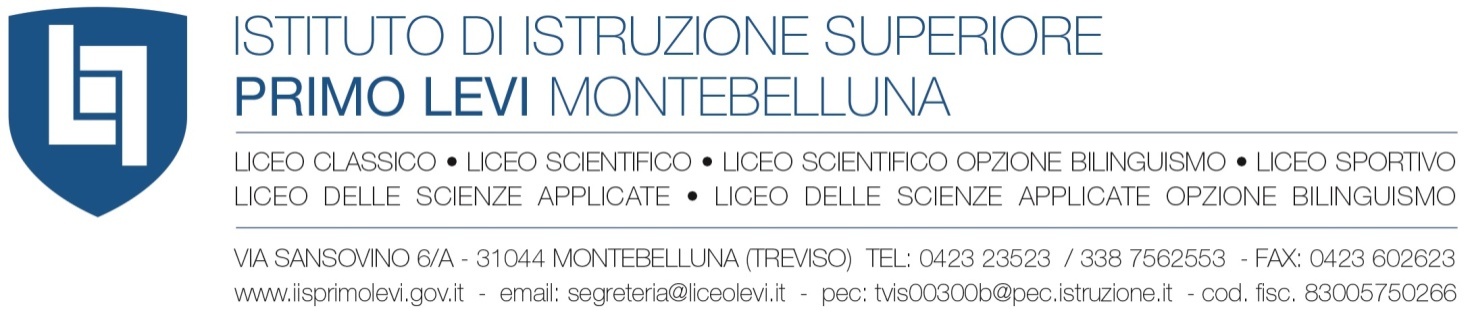 PIANO DI LAVORO ANNUALEAnno Scolastico 2017 - 2018  Montebelluna, li _____________										IL DOCENTE		…................................DOCENTE:DISCIPLINA:CLASSE:ORARIO SETTIMANALE:DOCENTE:DISCIPLINA:CLASSE:ORARIO SETTIMANALE:DOCENTE:DISCIPLINA:CLASSE:ORARIO SETTIMANALE:1. PROFILO DELLA CLASSE (numero studenti, composizione, provenienza, impegno,      partecipazione, …)1. PROFILO DELLA CLASSE (numero studenti, composizione, provenienza, impegno,      partecipazione, …)1. PROFILO DELLA CLASSE (numero studenti, composizione, provenienza, impegno,      partecipazione, …)2. ANALISI DEI LIVELLI DI PARTENZA:- TEST DI INGRESSO/GRIGLIE O ATTIVITA’ DI OSSERVAZIONE UTILIZZATE PER LA   RILEVAZIONE:- LIVELLI RILEVATI/POSSESSO DEI PREREQUISITI:2. ANALISI DEI LIVELLI DI PARTENZA:- TEST DI INGRESSO/GRIGLIE O ATTIVITA’ DI OSSERVAZIONE UTILIZZATE PER LA   RILEVAZIONE:- LIVELLI RILEVATI/POSSESSO DEI PREREQUISITI:2. ANALISI DEI LIVELLI DI PARTENZA:- TEST DI INGRESSO/GRIGLIE O ATTIVITA’ DI OSSERVAZIONE UTILIZZATE PER LA   RILEVAZIONE:- LIVELLI RILEVATI/POSSESSO DEI PREREQUISITI:3. OBIETTIVI FORMATIVI- OBIETTIVI TRASVERSALI DA PERSEGUIRE ALL’INTERNO DELLA DISCIPLINA:- STRATEGIE E STRUMENTI:3. OBIETTIVI FORMATIVI- OBIETTIVI TRASVERSALI DA PERSEGUIRE ALL’INTERNO DELLA DISCIPLINA:- STRATEGIE E STRUMENTI:3. OBIETTIVI FORMATIVI- OBIETTIVI TRASVERSALI DA PERSEGUIRE ALL’INTERNO DELLA DISCIPLINA:- STRATEGIE E STRUMENTI:4.  MODULI DISCIPLINARI4.  MODULI DISCIPLINARI4.  MODULI DISCIPLINARITITOLOOBIETTIVI DISCIPLINARITEMPI PREVISTIConoscenze:Abilità:Competenze:Conoscenze:Abilità:Competenze:5. OBIETTIVI MINIMI:5. OBIETTIVI MINIMI:5. OBIETTIVI MINIMI:6. STRUMENTI- LIBRO DI TESTO UTILIZZATO:- ULTERIORI STRUMENTI (barrare la voce interessata)Materiali forniti dal docente:Quotidiani/riviste/pubblicazioni:InternetLIMRegistratore e CDDizionario cartaceoVideoproiettoreLaboratorio di informaticaComputerAltro: ________________________________6. STRUMENTI- LIBRO DI TESTO UTILIZZATO:- ULTERIORI STRUMENTI (barrare la voce interessata)Materiali forniti dal docente:Quotidiani/riviste/pubblicazioni:InternetLIMRegistratore e CDDizionario cartaceoVideoproiettoreLaboratorio di informaticaComputerAltro: ________________________________6. STRUMENTI- LIBRO DI TESTO UTILIZZATO:- ULTERIORI STRUMENTI (barrare la voce interessata)Materiali forniti dal docente:Quotidiani/riviste/pubblicazioni:InternetLIMRegistratore e CDDizionario cartaceoVideoproiettoreLaboratorio di informaticaComputerAltro: ________________________________7.  METODOLOGIE (strategie, esperienze, azioni)7.  METODOLOGIE (strategie, esperienze, azioni)7.  METODOLOGIE (strategie, esperienze, azioni)8.  PROVE DI VERIFICA:     Nr. prove previste:     Tipologia: 8.  PROVE DI VERIFICA:     Nr. prove previste:     Tipologia: 8.  PROVE DI VERIFICA:     Nr. prove previste:     Tipologia: 9.  VALUTAZIONE:- CRITERI DI VALUTAZIONE, GRIGLIE E SCALA DOCIMOLOGICA:- ULTERIORI ASPETTI CHE POSSONO INCIDERE SULLA VALUTAZIONE (ad es. compiti    assegnati per casa, interventi in classe, caso di alunno impreparato,…):9.  VALUTAZIONE:- CRITERI DI VALUTAZIONE, GRIGLIE E SCALA DOCIMOLOGICA:- ULTERIORI ASPETTI CHE POSSONO INCIDERE SULLA VALUTAZIONE (ad es. compiti    assegnati per casa, interventi in classe, caso di alunno impreparato,…):9.  VALUTAZIONE:- CRITERI DI VALUTAZIONE, GRIGLIE E SCALA DOCIMOLOGICA:- ULTERIORI ASPETTI CHE POSSONO INCIDERE SULLA VALUTAZIONE (ad es. compiti    assegnati per casa, interventi in classe, caso di alunno impreparato,…):10. MODALITÁ DI RECUPERO E SOSTEGNO (barrare la voce interessata)-     IN ITINERERipetizione/rafforzamento in plenum di argomenti affrontati in classeLavori differenziati o graduati per fasce di livelloAssegnazione e correzione di esercizi specifici da svolgere a casaAltro: _______________________________________________-     IN ORARIO POMERIDIANOSportello pomeridianoCorso di recuperoAltro: _______________________________________________10. MODALITÁ DI RECUPERO E SOSTEGNO (barrare la voce interessata)-     IN ITINERERipetizione/rafforzamento in plenum di argomenti affrontati in classeLavori differenziati o graduati per fasce di livelloAssegnazione e correzione di esercizi specifici da svolgere a casaAltro: _______________________________________________-     IN ORARIO POMERIDIANOSportello pomeridianoCorso di recuperoAltro: _______________________________________________10. MODALITÁ DI RECUPERO E SOSTEGNO (barrare la voce interessata)-     IN ITINERERipetizione/rafforzamento in plenum di argomenti affrontati in classeLavori differenziati o graduati per fasce di livelloAssegnazione e correzione di esercizi specifici da svolgere a casaAltro: _______________________________________________-     IN ORARIO POMERIDIANOSportello pomeridianoCorso di recuperoAltro: _______________________________________________11. PRESENZA DI ALUNNI CON DSA/BES O CON DIFFICOLTÀ: 11. PRESENZA DI ALUNNI CON DSA/BES O CON DIFFICOLTÀ: 11. PRESENZA DI ALUNNI CON DSA/BES O CON DIFFICOLTÀ: 12. STRATEGIE DIDATTICHE/INTERVENTI/TIPOLOGIE DI PROVE PER ALLIEVI CON DSA/BES O CON DIFFICOLTÀ:12. STRATEGIE DIDATTICHE/INTERVENTI/TIPOLOGIE DI PROVE PER ALLIEVI CON DSA/BES O CON DIFFICOLTÀ:12. STRATEGIE DIDATTICHE/INTERVENTI/TIPOLOGIE DI PROVE PER ALLIEVI CON DSA/BES O CON DIFFICOLTÀ:13. ULTERIORI ATTIVITA’ PROGRAMMATE (VISITE GUIDATE, VIAGGI D’ISTRUZIONE, PROGETTI PLURIDISCIPLINARI, UDA,…):13. ULTERIORI ATTIVITA’ PROGRAMMATE (VISITE GUIDATE, VIAGGI D’ISTRUZIONE, PROGETTI PLURIDISCIPLINARI, UDA,…):13. ULTERIORI ATTIVITA’ PROGRAMMATE (VISITE GUIDATE, VIAGGI D’ISTRUZIONE, PROGETTI PLURIDISCIPLINARI, UDA,…):